Rybnik, dnia 29.01.2024 r.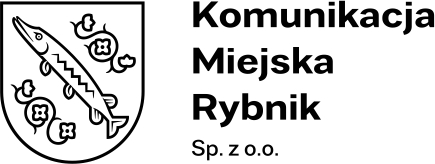 Nr postępowania: KMR/PO/01/2024Zbiorcze zestawienie ofert.dot.: postępowania o udzielenie zamówienia sektorowego prowadzonego na podstawie Regulaminu Udzielania Zamówień Sektorowych na dostawy, usługi 
i roboty budowlane w Komunikacji Miejskiej Rybnik Sp. z o.o. w Rybniku pn.: „Modernizacja tablic informacji pasażerskiej.”Nr ofertyFirma (nazwa) lub nazwisko oraz adres WykonawcyCena brutto [zł]1R&G Sp. z o.o. 39-300 Mielec, ul. Traugutta 7 236.000,002Operibus Sp. z o.o. Ul. Jedności Narodowej 234/350-302 Wrocław351.780,00